  TRƯỜNG ĐẠI HỌC KINH TẾ TP. HỒ CHÍ MINH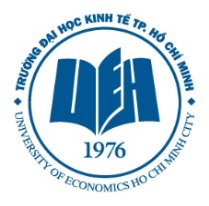                               VIỆN ĐÀO TẠO SAU ĐẠI HỌCPHIẾU ĐĂNG KÝ DỰ THI     ĐÀO TẠO TRÌNH ĐỘ THẠC SĨI. NGÀNH/CHUYÊN NGÀNH ĐĂNG KÝ DỰ THI:	II. THÔNG TIN CÁ NHÂNHọ và tên:	Giới tính:        Nam          Nữ        Dân tộc:	 Ngày sinh: _____/_____/_______Nơi sinh:	Số CMND hoặc số căn cước công dân:Ngày cấp: _____/_____/_______  Nơi cấp:	Đối tượng ưu tiên (nếu có):	Địa chỉ liên lạc:	Điện thoại:	 Email:	Tên đơn vị công tác:	Bộ phận công tác (phòng, ban,…):	Chức vụ, nghề nghiệp:	III. THÔNG TIN NGOẠI NGỮ      Thí sinh thuộc diện: 	  Thi ngoại ngữ (Anh văn)		  Miễn ngoại ngữ:  Loại bằng cấp, chứng chỉ (nếu có):	Ngày cấp: _____/_____/_______  Đơn vị cấp:	IV. THÔNG TIN VĂN BẰNG ĐẠI HỌCTrường tốt nghiệp:	Hình thức đào tạo (chính quy, vừa làm vừa học, từ xa…):	Ngành tốt nghiệp:	Năm tốt nghiệp:		Xếp loại tốt nghiệp:	Chứng chỉ bổ sung kiến thức (nếu có):	          Ngày      tháng       năm 20…. 	CHỮ KÝ CỦA THÍ SINHGhi chú: Họ và tên, ngày tháng  năm sinh, dân tộc, tôn giáo ghi như thông tin trong Giấy khai sinh. Xem thông báo tuyển sinh https://sdh.ueh.edu.vn/tuyen-sinh-thac-siNơi sinh: ghi theo địa danh giấy khai sinh, chỉ ghi tên tỉnh, thành phố (trực thuộc trung ương). Ví dụ: Khánh Hòa, Vĩnh Long, Đồng Nai, TP. Cần Thơ, TP. Đà Nẵng, TP. Hồ Chí Mình,… Lưu ý, do ghi địa danh theo giấy khai sinh, nên các trường hợp làm giáy khai sinh khu vực Quận 2, Quận 9, Quận Thủ Đức vẫn ghi nơi sinh là “TP. Hồ Chí Minh”Thời gian nhận hồ sơ đợt 2/2021: theo ngày ghi trong thông báo tuyển sinh. Chú ý, tùy tinh hình diễn biến dịch Covid-19, Trường có thể đề nghị học viên cập nhật hồ sơ online và sau đó in ra gửi bản giấy (kèm các giấy tờ liên quan khác). Vui lòng cập nhật thông tin mới nhất từ ngày 02/7/2021 bằng cách quét mã QR dưới đây: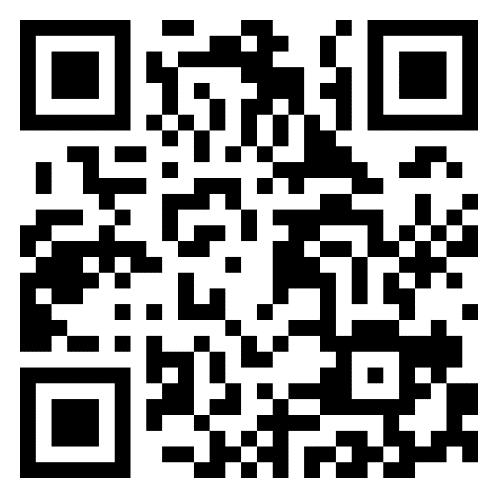 BỘ GIÁO DỤC VÀ ĐÀO TẠO	CỘNG HÒA XÃ HỘI CHỦ NGHĨA VIỆT NAM	TRƯỜNG ĐẠI HỌC KINH TẾ TP.HCM	Độc lập – Tự do – Hạnh phúcLÝ LỊCH     (Dùng cho hồ sơ đăng ký dự thi cao học)I.  THÔNG TIN CÁ NHÂN:Họ và tên:	Ngày sinh: ___/___/_______  - Nơi sinh: 	Dân tộc:    ______________  - Tôn giáo:	Tên đơn vị công tác:	Bộ phận công tác (phòng, ban,…):	Chức vụ, nghề nghiệp:	Địa chỉ hộ khẩu thường trú (ghi rõ số nhà, thôn, ấp, đường, phường/xã; quận/huyện; tỉnh/thành phố - ghi theo hộ khẩu):	Địa chỉ tạm trú (nếu có):	Điện thoại bàn	Điện thoại di động:	Địa chỉ email:	Đối tượng hưởng chính sách ưu tiên (Người có thời gian công tác liên tục từ 2 năm trở lên tại các địa phương được quy định là Khu vực 1; Thương binh, người hưởng chính sách như thương binh; Con liệt sĩ; Người dân tộc thiểu số có hộ khẩu thường trú từ 2 năm trở lên tại địa phương được quy định là Khu vực 1; Con đẻ của người hoạt động kháng chiến bị nhiễm chất độc hóa học, được Ủy ban nhân dân cấp tỉnh công nhận bị dị dạng, dị tật, suy giảm khả năng tự lực sinh hoạt, học tập):	II. QUÁ TRÌNH ĐÀO TẠO:II.1. BẬC HỌC ĐẠI HỌC:Trường tốt nghiệp:	Loại hình đào tạo (Chính quy, Chuyên tu, VLVH, Mở rộng,…..):	Thời gian đào tạo: từ ………. đến …………………      - Nơi tốt nghiệp:	Ngành tốt nghiệp (ghi theo văn bằng):	Xếp hạng tốt nghiệp (Xuất sắc, Giỏi, Khá, Trung bình khá, Trung bình):		II.2. TRÊN ĐẠI HỌC (nếu có):Trường tốt nghiệp:	Loại bằng cấp (Thạc sĩ, tiến sĩ):	Ngày cấp: _____/_____/_______  Ngành tốt nghiệp (ghi theo văn bằng): 	 QUÁ TRÌNH HỌC TẬP VÀ LÀM VIỆC CỦA BẢN THÂN (ghi  từ  khi học Đại học đến nay):IV. LỜI CAM ĐOANTôi cam đoan các nội dung sau (đánh dấu  vào các ô vuông bên dưới) Tôi cam đoan có đủ sức khỏe để theo học chương trình đào tạo thạc sĩ. Tôi cam đoan hiện không bị thi hành kỷ luật từ mức cảnh cáo trở lên và không trong thời gian thi hành án hình sự. Tôi cam đoan những lời khai trong Lý lịch này là đúng sự thật, nếu có điều gì sai trái tôi xin chịu trách nhiệm trước pháp luật.	CƠ QUAN XÁC NHẬN 	TP. Hồ Chí Minh, ngày ……tháng …….năm 20…..	(Ký tên và đóng dấu của nơi thí sinh đang làm việc; 	Người khai lý lịch	hoặc nơi đăng ký HKTT;hoặc nơi tạm trú)	(Ký tên, ghi rõ họ tên)Ngày tháng nămHọc tại trường (viện, cơ sở đào tạo) hoặc công tác  tại đâu?Thành tích học tập, làm việc (nếu có)